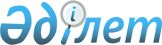 Об отмене карантинного режима на территории Восточно-Казахстанской области в объемах зараженных площадей разновидностями черного усача (Monochamus) и внесении изменений в постановление ВосточноКазахстанского областного акимата от 15 декабря 2016 года № 378 "Об установлении карантинной зоны с введением карантинного режима на территории Восточно-Казахстанской области"
					
			Утративший силу
			
			
		
					Постановление Восточно-Казахстанского областного акимата от 27 сентября 2022 года № 227. Зарегистрировано в Министерстве юстиции Республики Казахстан 28 сентября 2022 года № 29877. Утратило силу постановлением Восточно-Казахстанского областного акимата от 17 ноября 2023 года № 251
      Сноска. Утратило силу постановлением Восточно-Казахстанского областного акимата от 17.11.2023 № 251 (вводится в действие по истечении десяти календарных дней после дня его первого официального опубликования).
      В соответствии с подпунктом 3) статьи 9-1 Закона Республики Казахстан "О карантине растений", пунктом 2 статьи 27 Закона Республики Казахстан "О местном государственном управлении и самоуправлении в Республике Казахстан", на основании представления Восточно-Казахстанской областной территориальной инспекции Комитета государственной инспекции в агропромышленном комплексе Министерства сельского хозяйства Республики Казахстан от 25 августа 2022 года № 03/564, Восточно-Казахстанский областной акимат ПОСТАНОВЛЯЕТ:
      1. Отменить карантинный режим на территории Восточно-Казахстанской области в объемах зараженных площадей разновидностями черного усача (Monochamus) на следующем земельном участке: 
      Глубоковский район, Черемшанский сельский округ, коммунальное государственное учреждение "Черемшанское лесное хозяйство", зараженная площадь – 0,22 гектара.
      2. Внести в постановление Восточно-Казахстанского областного акимата "Об установлении карантинной зоны с введением карантинного режима на территории Восточно-Казахстанской области" от 15 декабря 2016 года № 378 (зарегистрированное в Реестре государственной регистрации нормативных правовых актов за № 4836) следующие изменения:
      пункт 1 указанного постановления изложить в новой редакции:
      "1. Установить карантинную зону с введением карантинного режима на территории Восточно-Казахстанской области в объемах зараженных площадей большим черным еловым усачом (Monochamus urussovii (Fischer v. Waldheim) согласно приложению к настоящему постановлению.";
      приложение к указанному постановлению изложить в новой редакции согласно приложению к настоящему постановлению. 
      3. Управлению сельского хозяйства Восточно-Казахстанской области в установленном законодательством Республики Казахстан порядке обеспечить:
      1) государственную регистрацию настоящего постановления в Министерстве юстиции Республики Казахстан;
      2) размещение настоящего постановления на интернет-ресурсе акимата Восточно-Казахстанской области после его официального опубликования.
      4. Контроль за исполнением настоящего постановления возложить на заместителя акима Восточно-Казахстанской области по вопросам агропромышленного комплекса.
      5. Настоящее постановление вводится в действие со дня его первого официального опубликования. Карантинная зона с введением карантинного режима на территории Восточно-Казахстанской области в объемах зараженных площадей большим черным еловым усачом (Monochamus urussovii (Fischer v. Waldheim)
					© 2012. РГП на ПХВ «Институт законодательства и правовой информации Республики Казахстан» Министерства юстиции Республики Казахстан
				
      Аким Восточно-Казахстанской области

Д. Ахметов
Приложение к постановлению 
Восточно-Казахстанского 
областного акимата 
от 27 сентября 2022 года № 227Приложение к постановлению 
Восточно-Казахстанского 
областного акимата 
от 15 декабря 2016 года № 378
Наименование района и сельского округа
Принадлежность земельного участка
Зараженная площадь, в гектарах
Катон-Карагайский район
Катон-Карагайский район
Катон-Карагайский район
Белкарагайский 
крестьянское хозяйство "Каражай"
5,0
Всего по району
Всего по району
5,0